№КабинетОснащениеОснащениеФото помещенийФото помещенийФото помещенийУчебные кабинетыУчебные кабинетыУчебные кабинетыУчебные кабинетыУчебные кабинетыУчебные кабинетыУчебные кабинеты1Кабинет начальных классов Учитель Захарова Л.В.Стол учительский -1 шт., стул учительский -1шт., парта ученическая – 4 шт., стол ученический – 5шт., стул ученический -11 шт.,  тумбочка – 1 шт.,  доска меловая магнитная трехэлементная  - 1 шт., мультимедиа, ноутбук, экран демонстрационный- 1 шт.,  шкаф-тумба – 2 шт., стенка мебельная – 1 шт., рециркулятор – 1ш.,  лампа для школьной доски – 1шт., стенды демонстрационные – 2 шт., доска пробковая 1 шт., рулонные шторы- 3 шт.Площадь кабинета – 46,2 кв.мСтол учительский -1 шт., стул учительский -1шт., парта ученическая – 4 шт., стол ученический – 5шт., стул ученический -11 шт.,  тумбочка – 1 шт.,  доска меловая магнитная трехэлементная  - 1 шт., мультимедиа, ноутбук, экран демонстрационный- 1 шт.,  шкаф-тумба – 2 шт., стенка мебельная – 1 шт., рециркулятор – 1ш.,  лампа для школьной доски – 1шт., стенды демонстрационные – 2 шт., доска пробковая 1 шт., рулонные шторы- 3 шт.Площадь кабинета – 46,2 кв.м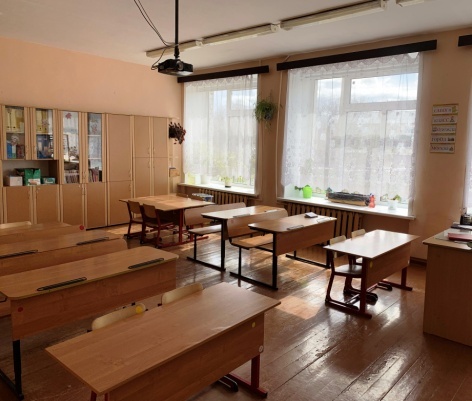 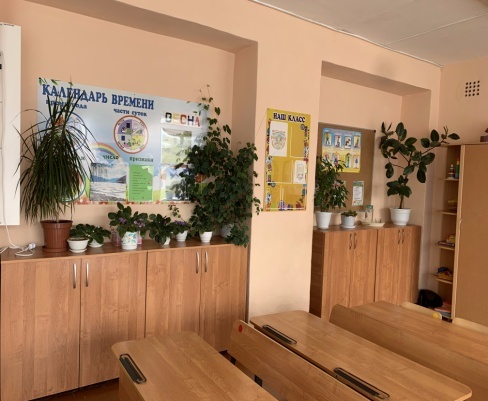 2Кабинет начальных классов Учитель Тимошенко Т.Н.Стол учительский -1 шт., стул учительский -1шт., парта ученическая – 7 шт., стол ученический – 1 шт., стул ученический -2 шт.,  этажерка – 1 шт.,  доска меловая магнитная трехэлементная  - 1 шт., мультимедиа, ноутбук, экран демонстрационный- 1 шт.,  шкаф- тумба – 2 шт., стенка мебельная – 1 шт., рециркулятор – 1ш.,  лампа для школьной доски – 1 шт., стенды демонстрационные – 2 шт., стенд классный уголок-1, стенд календарь времени-1.,  рулонные шторы- 3 шт..Площадь кабинета – 47,4 кв.мСтол учительский -1 шт., стул учительский -1шт., парта ученическая – 7 шт., стол ученический – 1 шт., стул ученический -2 шт.,  этажерка – 1 шт.,  доска меловая магнитная трехэлементная  - 1 шт., мультимедиа, ноутбук, экран демонстрационный- 1 шт.,  шкаф- тумба – 2 шт., стенка мебельная – 1 шт., рециркулятор – 1ш.,  лампа для школьной доски – 1 шт., стенды демонстрационные – 2 шт., стенд классный уголок-1, стенд календарь времени-1.,  рулонные шторы- 3 шт..Площадь кабинета – 47,4 кв.м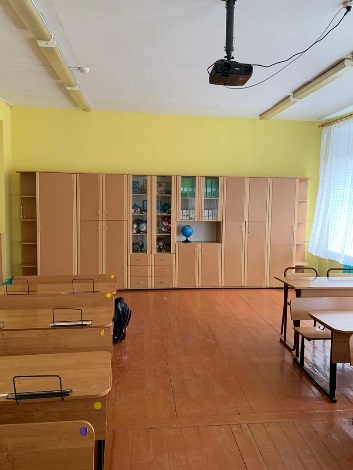 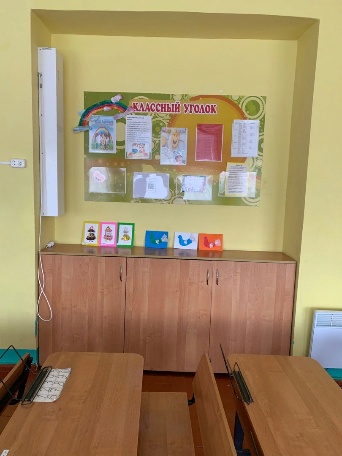 3Кабинет начальных классов Учитель Антуфьева О.Н.Стол учительский -1 шт., стул учительский -1шт., парта ученическая – 8 шт., стол ученический – 2 шт., стул ученический – 4 шт., доска меловая магнитная трехэлементная - 1 шт., мультимедиа, ноутбук, экран демонстрационный- 1 шт., шкаф - тумба – 2 шт., стенка мебельная – 1 шт., рециркулятор – 1ш.,  лампа для школьной доски – 1шт., стенды демонстрационные – 2 шт., конвектор – 1 шт., зеркало – 1 шт., часы – 1 шт., стол металлический (серый) – 1 шт.,  рулонные шторы - 3 шт.Площадь кабинета – 48,0 кв.мСтол учительский -1 шт., стул учительский -1шт., парта ученическая – 8 шт., стол ученический – 2 шт., стул ученический – 4 шт., доска меловая магнитная трехэлементная - 1 шт., мультимедиа, ноутбук, экран демонстрационный- 1 шт., шкаф - тумба – 2 шт., стенка мебельная – 1 шт., рециркулятор – 1ш.,  лампа для школьной доски – 1шт., стенды демонстрационные – 2 шт., конвектор – 1 шт., зеркало – 1 шт., часы – 1 шт., стол металлический (серый) – 1 шт.,  рулонные шторы - 3 шт.Площадь кабинета – 48,0 кв.м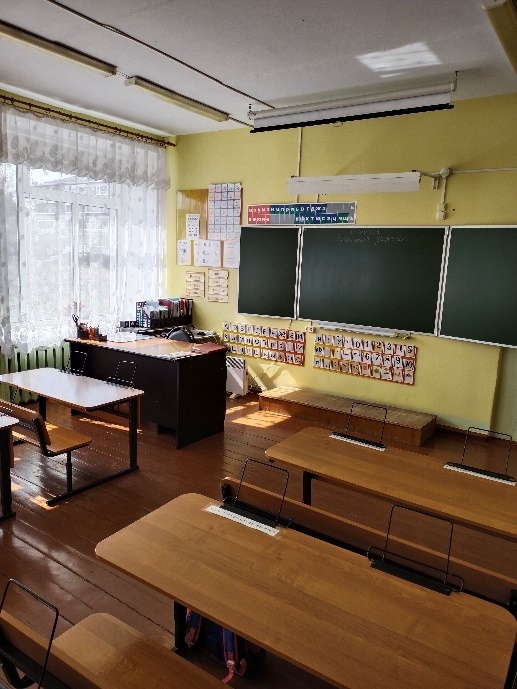 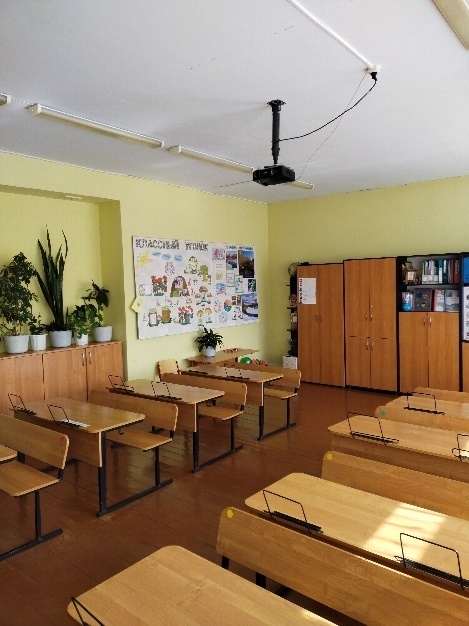 4Кабинет начальных классовУчительВысоких Е.Г.Стол учительский -1 шт., стул учительский -1шт., парта ученическая – 4 шт., стол ученический – 4 шт., стул ученический -10 шт.,  тумбочка – 1 шт.,  доска меловая магнитная трехэлементная  - 1 шт., мультимедиа, ноутбук, экран демонстрационный- 1 шт., стенка мебельная – 1 шт., рециркулятор – 1шт.,  лампа для школьной доски – 1 шт., стенды демонстрационные – 2 шт., стенд для классного уголка – 1 шт., стенд для уголка природы – 1 шт.,  рулонные шторы- 3 шт.Площадь кабинета – 47,2 кв.мСтол учительский -1 шт., стул учительский -1шт., парта ученическая – 4 шт., стол ученический – 4 шт., стул ученический -10 шт.,  тумбочка – 1 шт.,  доска меловая магнитная трехэлементная  - 1 шт., мультимедиа, ноутбук, экран демонстрационный- 1 шт., стенка мебельная – 1 шт., рециркулятор – 1шт.,  лампа для школьной доски – 1 шт., стенды демонстрационные – 2 шт., стенд для классного уголка – 1 шт., стенд для уголка природы – 1 шт.,  рулонные шторы- 3 шт.Площадь кабинета – 47,2 кв.м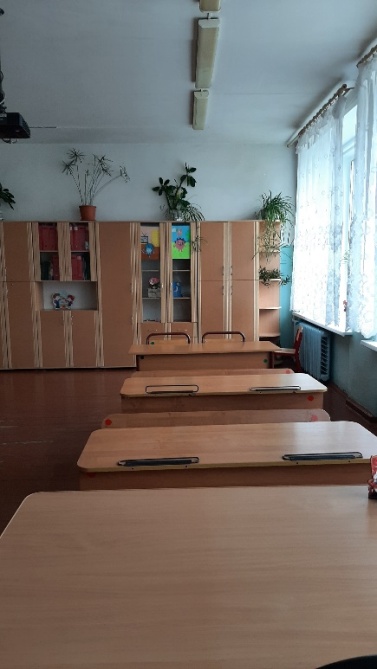 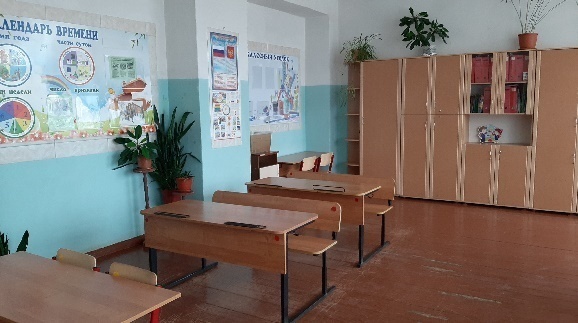 5Кабинет музыкиУчитель Подьельная Е.С.Стол учительский -1 шт., стул учительский -1 шт., стол ученический – 15 шт., стул ученический -15 шт., тумбочка – 1 шт., многофункциональная раздвижная аудиторная доска для встраиваемой интерактивной панели - 1 шт., стенка мебельная – 1 шт., шкаф – 1 шт., этажерка – 1 шт., рециркулятор – 1шт., лампа для школьной доски – 2 шт., пианино – 1 шт., кресло передвижное – 1 шт., конвектор – 1 шт.Площадь кабинета – 48,7 кв.м Стол учительский -1 шт., стул учительский -1 шт., стол ученический – 15 шт., стул ученический -15 шт., тумбочка – 1 шт., многофункциональная раздвижная аудиторная доска для встраиваемой интерактивной панели - 1 шт., стенка мебельная – 1 шт., шкаф – 1 шт., этажерка – 1 шт., рециркулятор – 1шт., лампа для школьной доски – 2 шт., пианино – 1 шт., кресло передвижное – 1 шт., конвектор – 1 шт.Площадь кабинета – 48,7 кв.м 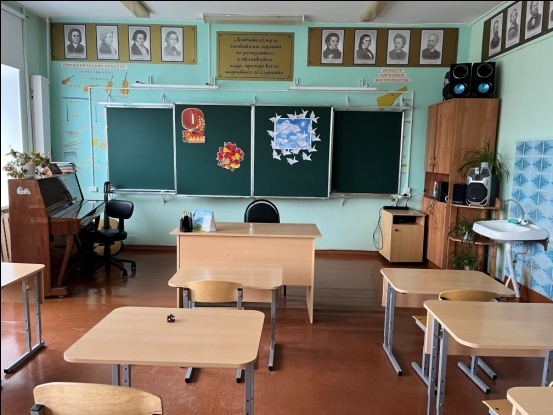 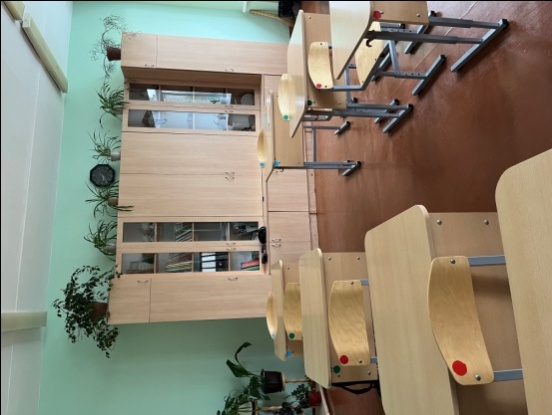 6.Кабинет СБОУчитель Миронова О.С.Стол учительский -1 шт., стул ученический – 12 шт., стол ученический – 5 шт., доска меловая магнитная – 1 шт., лампа для школьной доски – 1 шт., рециркулятор – 1 шт., шкаф – 2 шт., стол раскладной – 2 шт., стол разделочный - 1 шт., уголок кожаный - 1 шт., плита электрическая – 3 шт., вытяжка – 2 шт., микроволновая печь- 1 шт., холодильник – 1 шт., чайник электрический- 1 шт., кухонный гарнитур – 1 шт., стенд- 2 шт., огнетушитель – 1 шт.,  рулонные шторы - 3 шт..Площадь кабинета – 33,2 кв.мСтол учительский -1 шт., стул ученический – 12 шт., стол ученический – 5 шт., доска меловая магнитная – 1 шт., лампа для школьной доски – 1 шт., рециркулятор – 1 шт., шкаф – 2 шт., стол раскладной – 2 шт., стол разделочный - 1 шт., уголок кожаный - 1 шт., плита электрическая – 3 шт., вытяжка – 2 шт., микроволновая печь- 1 шт., холодильник – 1 шт., чайник электрический- 1 шт., кухонный гарнитур – 1 шт., стенд- 2 шт., огнетушитель – 1 шт.,  рулонные шторы - 3 шт..Площадь кабинета – 33,2 кв.м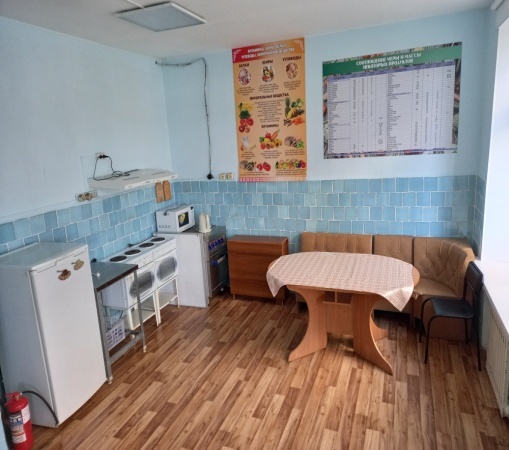 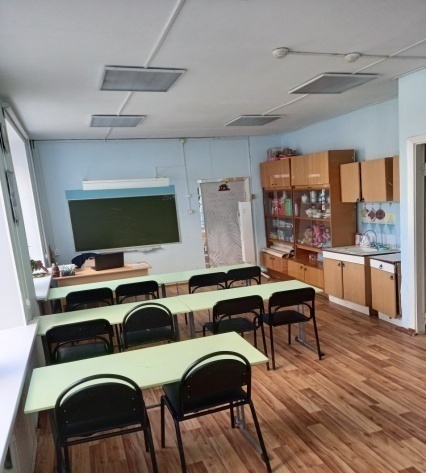 7.Кабинет биологииУчитель Зайцева К.А.Стол учительский -1 шт., стул учительский -1 шт., парта ученическая – 9 шт., тумба (серая)- 1 шт., стул ученический – 18 шт., доска меловая магнитная трехэлементная  - 1 шт., доска меловая магнитная одноэлементная – 1 шт., ноутбук -1 шт., проектор - 1 шт., экран демонстрационный - 1 шт.,  шкаф - тумба – 2 шт., стенка мебельная – 1 шт., шкаф- полка- 1 шт., рециркулятор – 1 шт.,  лампа для школьной доски – 1 шт., рулонные шторы – 3 шт., стенд демонстрационный – 2 шт., часы – 1 шт., чучело - 15 шт., макет внутренних органов- 20 шт., скелет человека – 1 шт., микроскоп – 20 шт., демонстрационный набор макет овощей и фруктов – 9 шт., демонстрационный набор гербарий – 7 шт., демонстрационный набор семян – 10 шт., демонстрационный макет цветка – 11 шт..Площадь кабинета – 46,6 кв.мСтол учительский -1 шт., стул учительский -1 шт., парта ученическая – 9 шт., тумба (серая)- 1 шт., стул ученический – 18 шт., доска меловая магнитная трехэлементная  - 1 шт., доска меловая магнитная одноэлементная – 1 шт., ноутбук -1 шт., проектор - 1 шт., экран демонстрационный - 1 шт.,  шкаф - тумба – 2 шт., стенка мебельная – 1 шт., шкаф- полка- 1 шт., рециркулятор – 1 шт.,  лампа для школьной доски – 1 шт., рулонные шторы – 3 шт., стенд демонстрационный – 2 шт., часы – 1 шт., чучело - 15 шт., макет внутренних органов- 20 шт., скелет человека – 1 шт., микроскоп – 20 шт., демонстрационный набор макет овощей и фруктов – 9 шт., демонстрационный набор гербарий – 7 шт., демонстрационный набор семян – 10 шт., демонстрационный макет цветка – 11 шт..Площадь кабинета – 46,6 кв.м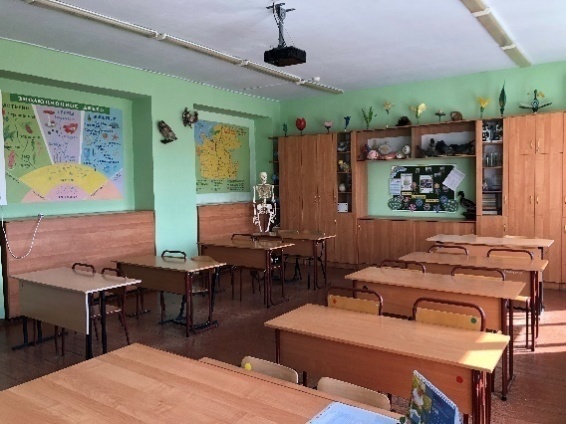 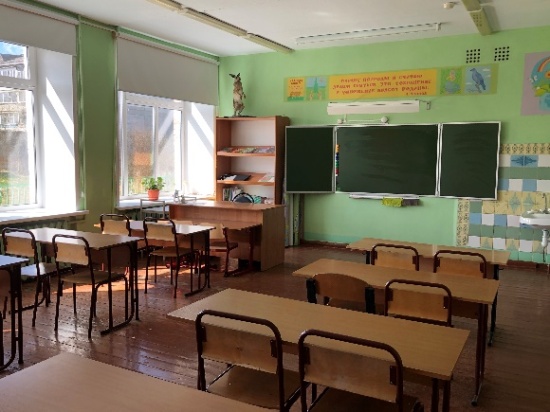 8.Кабинет русского языкаУчитель  Буторина О.Б.Стол учительский – 1 шт., стул учительский – 1 шт., столы ученические – 8 шт., стулья ученические – 16 шт., стол металлический маленький – 1 шт., доска настенная меловая – 1 шт., лампа для школьной доски – 1 шт., экран – 1 шт., проектор – 1 шт., ноутбук – 1 шт., стенка мебельная – 1 шт., рециркулятор – 1 шт, рулонные шторы- 3 шт.Площадь кабинета – 47,0 кв.мСтол учительский – 1 шт., стул учительский – 1 шт., столы ученические – 8 шт., стулья ученические – 16 шт., стол металлический маленький – 1 шт., доска настенная меловая – 1 шт., лампа для школьной доски – 1 шт., экран – 1 шт., проектор – 1 шт., ноутбук – 1 шт., стенка мебельная – 1 шт., рециркулятор – 1 шт, рулонные шторы- 3 шт.Площадь кабинета – 47,0 кв.м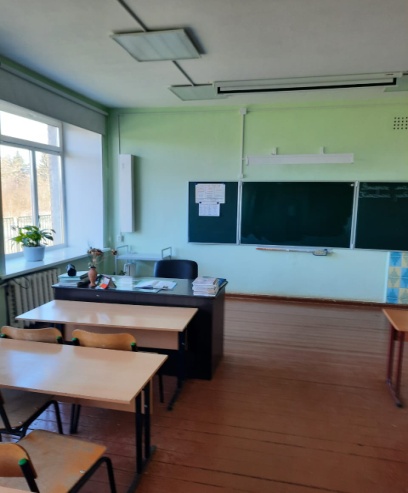 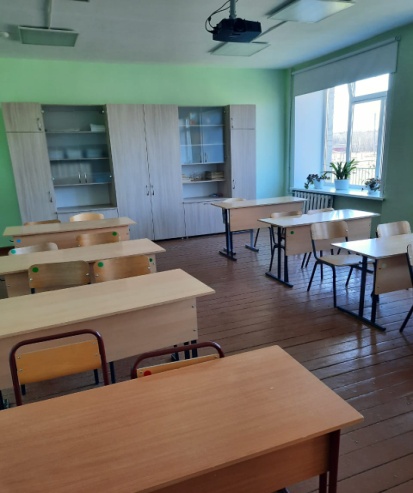 9.Кабинет для индивидуальных занятий с обучающимисяСтол учительский – 1 шт., парта ученическая 2- х местная – 1 шт., парта ученическая 1-местная для обучающегося с НОДА – 1 шт.; стул-парта для обучающегося с НОДА; доска ученическая настенная – 1 шт.; пуф мягкий – 1 шт.; стенка – 1 шт.; тумбочка – 1 шт.; рециркулятор – 1 шт.; компьютер – 1 шт.; клавиатура для обучающихся с НОДА – 1 шт.; набор для работы с детьми с РАС – 1 комплект; рулонные шторы – 2 шт. Площадь кабинета – 17,9 кв.мСтол учительский – 1 шт., парта ученическая 2- х местная – 1 шт., парта ученическая 1-местная для обучающегося с НОДА – 1 шт.; стул-парта для обучающегося с НОДА; доска ученическая настенная – 1 шт.; пуф мягкий – 1 шт.; стенка – 1 шт.; тумбочка – 1 шт.; рециркулятор – 1 шт.; компьютер – 1 шт.; клавиатура для обучающихся с НОДА – 1 шт.; набор для работы с детьми с РАС – 1 комплект; рулонные шторы – 2 шт. Площадь кабинета – 17,9 кв.м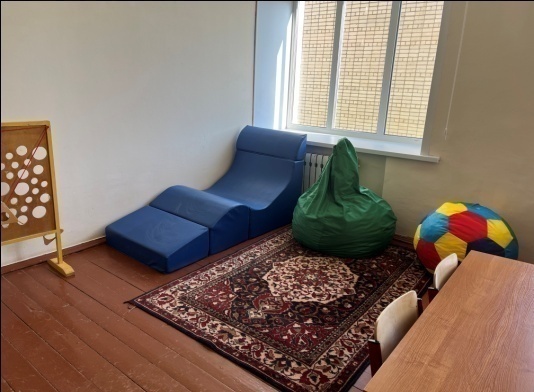 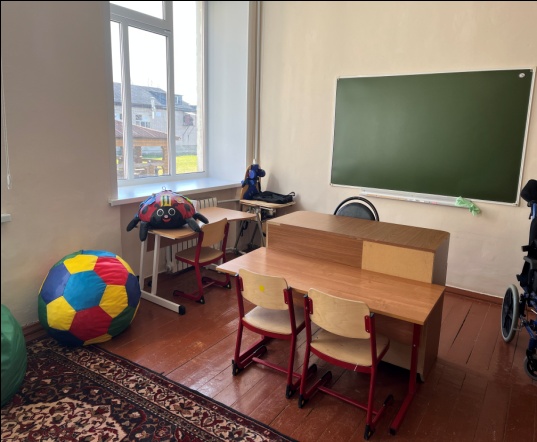 10.Кабинет историиУчитель Кошутина Н.Л.Стол учительский – 1 шт., стул учительский – 1 шт., столы ученические – 8 шт., стулья ученические – 16 шт., тумбочки – 2 шт., конвектор – 1 шт., проектор – 1 шт., ноутбук «Самсунг» - 1 шт., принтер – 1 шт., экран настенный – 1 шт., корпусная мебель – 1 шт.,многофункциональная раздвижная аудиторная доска для встраиваемой интерактивной панели - 1 шт., рециркулятор – 1 шт., лампа для школьной доски – 2 шт., стенды информационные – 2 шт, рулонные шторы - 3 шт.Площадь кабинета – 46,7 кв.мСтол учительский – 1 шт., стул учительский – 1 шт., столы ученические – 8 шт., стулья ученические – 16 шт., тумбочки – 2 шт., конвектор – 1 шт., проектор – 1 шт., ноутбук «Самсунг» - 1 шт., принтер – 1 шт., экран настенный – 1 шт., корпусная мебель – 1 шт.,многофункциональная раздвижная аудиторная доска для встраиваемой интерактивной панели - 1 шт., рециркулятор – 1 шт., лампа для школьной доски – 2 шт., стенды информационные – 2 шт, рулонные шторы - 3 шт.Площадь кабинета – 46,7 кв.м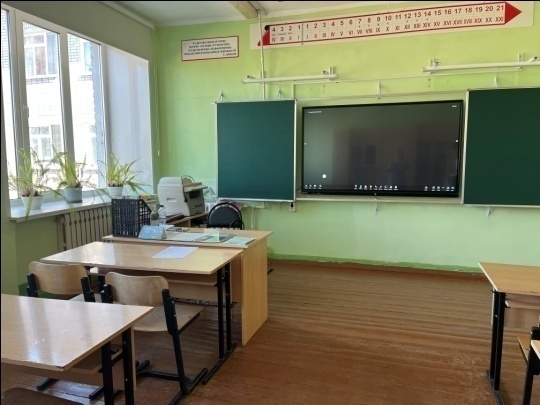 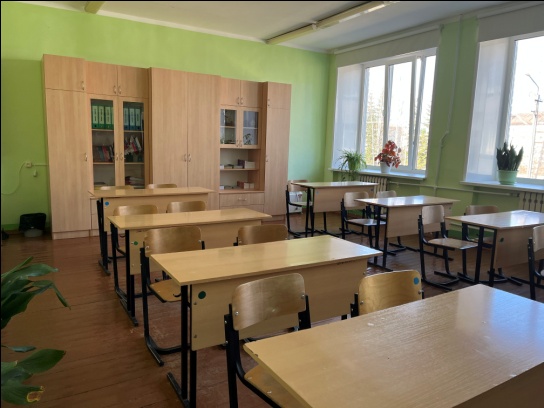 10Кабинет математикиУчитель  Тиханова Е.М.Стол учительский - 1 шт.; стул учительский - 1 шт.; стол ученический - 8 шт.; стул ученический - 16 шт.; стенка мебельная -1 шт.; шкаф электрический для зарядки ноутбуков -  1 шт.;  многофункциональная раздвижная аудиторная доска для встраиваемой интерактивной панели 1 шт.; стенд демонстрационный -1 шт.; лампа для школьной доски -2 шт.; ноутбук – 1 шт.,  ноутбук «Гравитон» - 8 шт; рециркулятор - 1 шт., рулонные шторы - 3 шт.Площадь кабинета – 46,9 кв.мСтол учительский - 1 шт.; стул учительский - 1 шт.; стол ученический - 8 шт.; стул ученический - 16 шт.; стенка мебельная -1 шт.; шкаф электрический для зарядки ноутбуков -  1 шт.;  многофункциональная раздвижная аудиторная доска для встраиваемой интерактивной панели 1 шт.; стенд демонстрационный -1 шт.; лампа для школьной доски -2 шт.; ноутбук – 1 шт.,  ноутбук «Гравитон» - 8 шт; рециркулятор - 1 шт., рулонные шторы - 3 шт.Площадь кабинета – 46,9 кв.м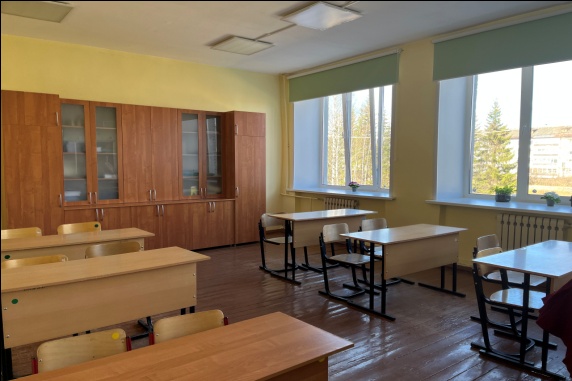 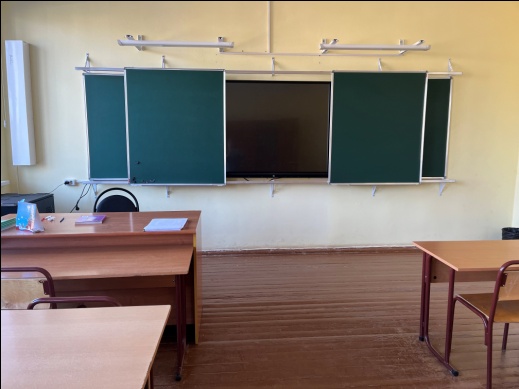 11Кабинет русского языка Учитель Михайлова Е.Н.Стол учительский -1 шт., стул учительский -1шт., парта ученическая – 8 шт., стул ученический - 16 шт., доска меловая магнитная трехэлементная - 1 шт., проектор – 1 шт, ноутбук – 1 шт; ноутбук «Гравитон» – 8 шт., экран демонстрационный- 1 шт., шкаф- пенал – 1 шт., стенка мебельная – 1 шт., рециркулятор – 1шт., лампа для школьной доски – 1 шт.,  рулонные шторы - 3 шт..Площадь кабинета – 48,1 кв.мСтол учительский -1 шт., стул учительский -1шт., парта ученическая – 8 шт., стул ученический - 16 шт., доска меловая магнитная трехэлементная - 1 шт., проектор – 1 шт, ноутбук – 1 шт; ноутбук «Гравитон» – 8 шт., экран демонстрационный- 1 шт., шкаф- пенал – 1 шт., стенка мебельная – 1 шт., рециркулятор – 1шт., лампа для школьной доски – 1 шт.,  рулонные шторы - 3 шт..Площадь кабинета – 48,1 кв.м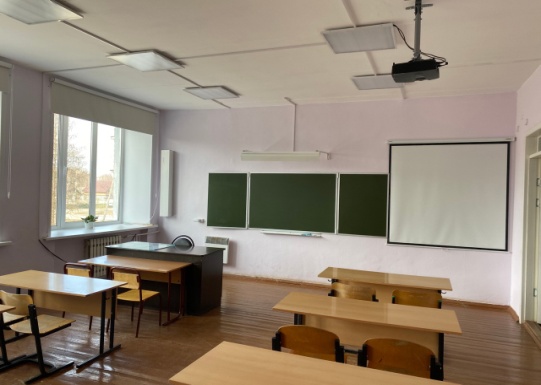 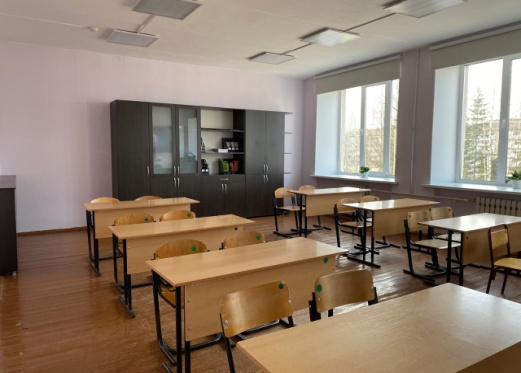 12Кабинет  для обучающихся по  АООП вариант 2Учитель – Садовая Ю.М.Стол учительский угловой -1 шт., стул учительский -1шт., стол ученический – 4 шт., стул ученический -8 шт., тумбочка – 1 шт., доска меловая магнитная трехэлементная - 1 шт., ноутбук – 1 шт, телевизор - 1 шт., принтер-сканер (3 в 1) - 1 шт., стенка мебельная – 1 шт., рециркулятор – 1ш., лампа для школьной доски – 1 шт., доска пробковая - 1 шт.,  рулонные шторы - 2 шт.Площадь кабинета – 32,6 кв.мСтол учительский угловой -1 шт., стул учительский -1шт., стол ученический – 4 шт., стул ученический -8 шт., тумбочка – 1 шт., доска меловая магнитная трехэлементная - 1 шт., ноутбук – 1 шт, телевизор - 1 шт., принтер-сканер (3 в 1) - 1 шт., стенка мебельная – 1 шт., рециркулятор – 1ш., лампа для школьной доски – 1 шт., доска пробковая - 1 шт.,  рулонные шторы - 2 шт.Площадь кабинета – 32,6 кв.м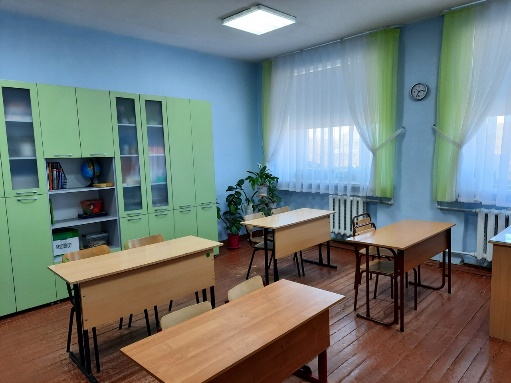 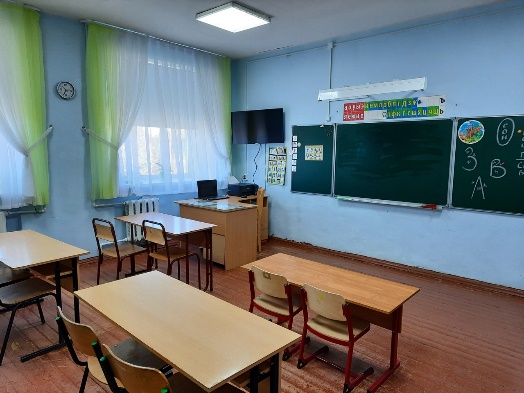 13Кабинет  для обучающихся по  АООП вариант 2Учитель – Кашина Е.А.Стол учительский -1 шт., стул учительский -1шт., парта ученическая – 2 шт., стол ученический – 2 шт., стул ученический - 6 шт., тумбочка – 1 шт., доска меловая магнитная трёхэлементная - 1 шт., телевизор – 1 шт., ноутбук – 1 шт., стенка мебельная – 1 шт., рециркулятор – 1 шт., лампа для школьной доски – 1 шт., стенд демонстрационный – 1 шт., доска пробковая – 1 шт., конвектор настенный – 1 шт., рулонные шторы- 2 шт..Площадь кабинета – 33,3 кв.мСтол учительский -1 шт., стул учительский -1шт., парта ученическая – 2 шт., стол ученический – 2 шт., стул ученический - 6 шт., тумбочка – 1 шт., доска меловая магнитная трёхэлементная - 1 шт., телевизор – 1 шт., ноутбук – 1 шт., стенка мебельная – 1 шт., рециркулятор – 1 шт., лампа для школьной доски – 1 шт., стенд демонстрационный – 1 шт., доска пробковая – 1 шт., конвектор настенный – 1 шт., рулонные шторы- 2 шт..Площадь кабинета – 33,3 кв.м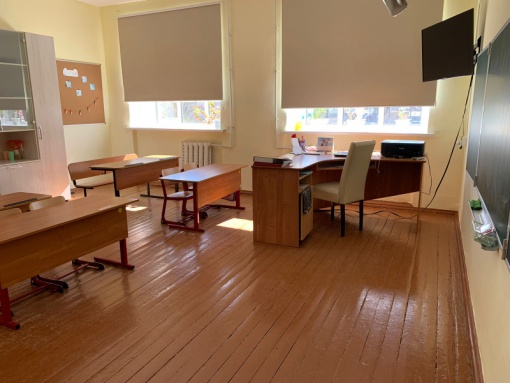 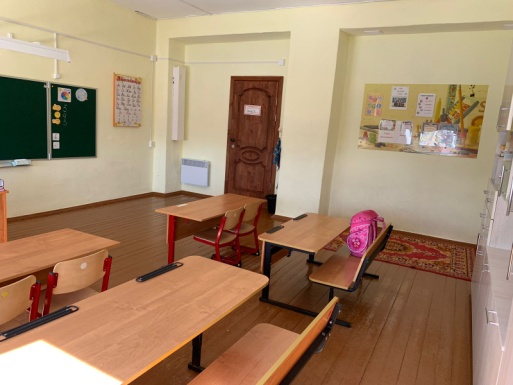 14Кабинет  для обучающихся по  АООП вариант 2Учитель – Могутова Т.А.Стол учительский -1 шт., стул учительский -1шт., стол ученический – 4 шт., стул ученический -8 шт., тумбочка – 1 шт., доска меловая магнитная трехэлементная  - 1 шт.,  телевизор- 1 шт., ноутбук-1 шт.,  стенка мебельная – 1 шт., рециркулятор – 1шт.,  лампа для школьной доски – 1 шт., доска пробковая -1 шт.,  рулонные шторы - 2 шт..Площадь кабинета – 32,1 кв.мСтол учительский -1 шт., стул учительский -1шт., стол ученический – 4 шт., стул ученический -8 шт., тумбочка – 1 шт., доска меловая магнитная трехэлементная  - 1 шт.,  телевизор- 1 шт., ноутбук-1 шт.,  стенка мебельная – 1 шт., рециркулятор – 1шт.,  лампа для школьной доски – 1 шт., доска пробковая -1 шт.,  рулонные шторы - 2 шт..Площадь кабинета – 32,1 кв.м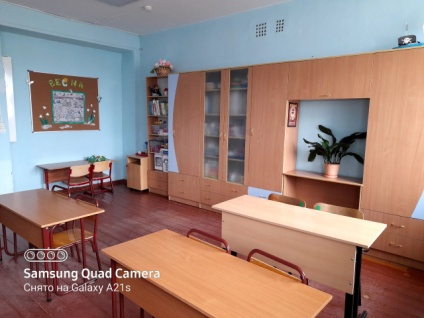 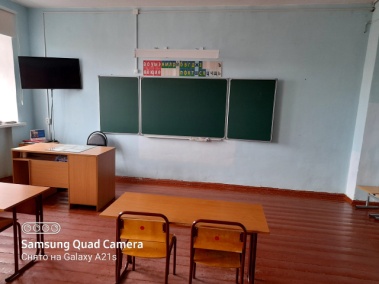 15Кабинет  для обучающихся по  АООП вариант 2Учитель – Сквознякова О.Г.Стол учительский -1 шт., стул учительский -1шт.,  стол ученический – 7 шт., стул ученический -13 шт., доска меловая магнитная трехэлементная  - 1 шт., стенка мебельная – 1 шт., рециркулятор – 1 шт.,  лампа для школьной доски – 1 шт.,  рулонные шторы - 3 шт.Площадь кабинета – 30,4 кв.мСтол учительский -1 шт., стул учительский -1шт.,  стол ученический – 7 шт., стул ученический -13 шт., доска меловая магнитная трехэлементная  - 1 шт., стенка мебельная – 1 шт., рециркулятор – 1 шт.,  лампа для школьной доски – 1 шт.,  рулонные шторы - 3 шт.Площадь кабинета – 30,4 кв.м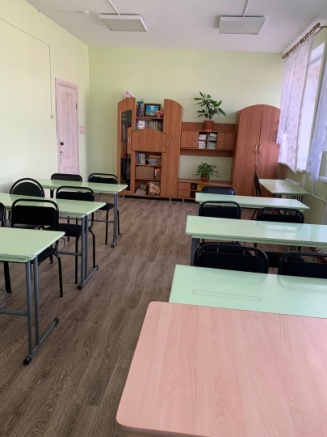 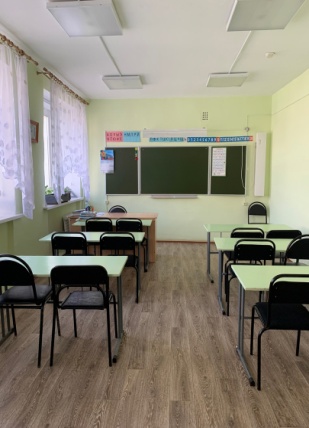 16Кабинет  для обучающихся по  АООП вариант 2Учитель – Елисеева Е.В.Стол учительский - 2 шт., стул учительский -1 шт., стол ученический – 4 шт., стул ученический - 8 шт., доска меловая магнитная трехэлементная - 1 шт., ноутбук – 1 шт.,    стенка мебельная – 1 шт., рециркулятор – 1шт.,  лампа для школьной доски – 1 шт., стенды демонстрационные – 2 шт., демонстрационные для букв и слов – 4 шт., доска пробковая - 1 шт., кресло -1 шт., рулонные шторы – 3 шт., конвектор – 1 шт., ковер – 1 шт.,  рулонные шторы - 3 шт.Площадь кабинета – 48,1 кв.м Стол учительский - 2 шт., стул учительский -1 шт., стол ученический – 4 шт., стул ученический - 8 шт., доска меловая магнитная трехэлементная - 1 шт., ноутбук – 1 шт.,    стенка мебельная – 1 шт., рециркулятор – 1шт.,  лампа для школьной доски – 1 шт., стенды демонстрационные – 2 шт., демонстрационные для букв и слов – 4 шт., доска пробковая - 1 шт., кресло -1 шт., рулонные шторы – 3 шт., конвектор – 1 шт., ковер – 1 шт.,  рулонные шторы - 3 шт.Площадь кабинета – 48,1 кв.м 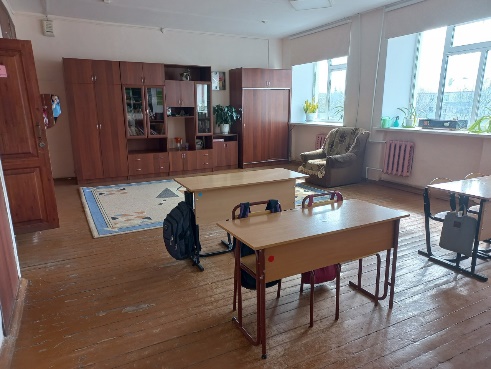 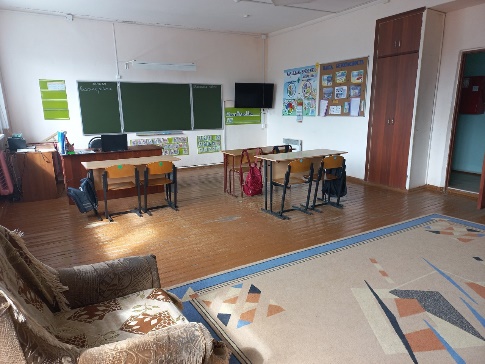 МастерскиеМастерскиеМастерскиеМастерскиеМастерскиеМастерскиеМастерские1Швейная мастерскаяУчитель Хромова Л.Б.Швейная мастерскаяУчитель Хромова Л.Б.Стол ученический – 9 шт., стенка мебельная - 1 шт., раскройный стол  - 1 шт., утюжильный стол -1 шт., утюжильный пресс -1 шт., оверлок             - 2 шт., подшивочная машина - 1 шт., вышивальная машина - 1 шт., электрические машины - 7 шт., ручные машины  - 3 шт., утюг электрический  - 1 шт., тумба секционная  - 1 шт., манекен  - 1 шт., зеркало - 1 шт., доска меловая магнитная школьная  - 1 шт., лампа для школьной доски – 1 шт., стенды по безопасности   - 2 шт., плакаты по узловой обработке – 10 шт., пресс кнопочный - 1 шт.Площадь кабинета – 48,3 кв.м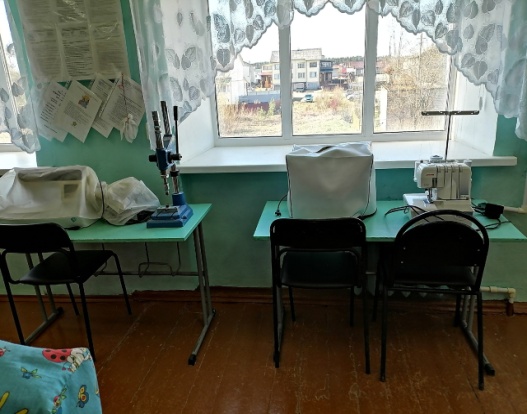 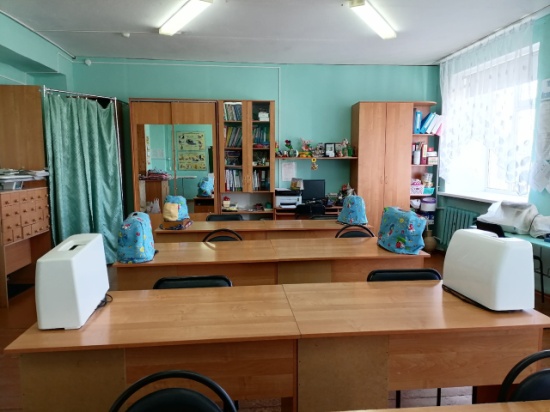 2Столярная мастерскаяУчитель Зайцев И.С.Столярная мастерскаяУчитель Зайцев И.С.Верстак – 12 шт., универсальный заточный станок – 1 шт., станок наждачный – 2 шт., станок токарный деревообрабатывающий – 1 шт., токарный станок по дереву Корвет – 75 – 1 шт., токарный станок по дереву Корвет -71 – 1 шт., токарный станок по дереву Belmash – 2 шт., станок сверлильный – 2 шт., фрезерный станок с ЧПУ Savinsname – 1 шт., станок комбинированный – 1 шт., пылесос – 2 шт., дрель Makita – 1 шт., станок точильный для сверл – 1 шт., электрофрейзер – 1 шт., станок шлифивальный Корвет 51 – 1 шт., электропила троцевальная Корвет 2 – 1 шт., электролобзик – 1 шт., электрошливовальная машинка – 1 шт., шуруповерт – 2 шт., электровыжигатель – 5 шт., станок лобзиковый- 1 шт., рубанок – 8 шт., ножовка – 8 шт., стамеска 10 мм – 8 шт., стамеска 20 мм – 8 шт., угольник – 8 шт., рейсмус – 8 шт., киянка – 8 шт., напильник – 8 шт.Площадь кабинета – 95,3 кв.м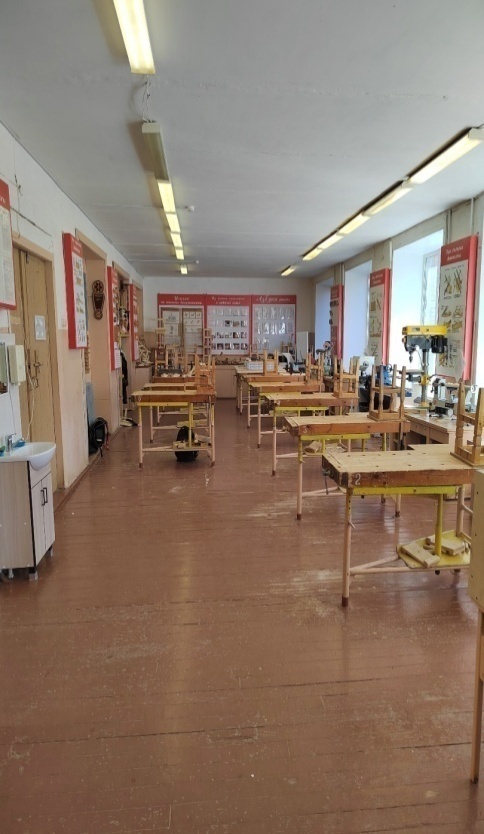 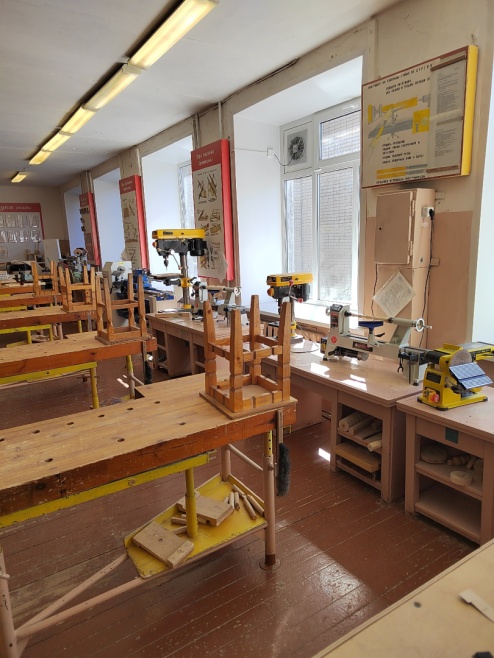 3Столярная мастерская Тиханов А.С.Столярная мастерская Тиханов А.С.Верстак – 6  шт., стол учительский – 1 шт., стул учительский – 1 шт., доска классная 2000*1200 магнитная для мела – 1 шт., стеллаж металлический – 1 шт., шкаф инструментальный металлический – 2 шт.,  станок токарный деревообрабатывающий  «Белмаш» - 2 шт.,  станок токарный деревообрабатывающий «PROMA» – 1 шт., сверлильный станок «Корвет – 44» - 1 шт., сверлильный станок «Корвет – 484» - 1 шт., лобзик электрический настольный «Калибр» - 1 шт., комбинированный деревообрабатывающий станок «Корвет 323» - 1 шт., пылесос «Корвет 64» - 1 шт., пила торцовочная «Einhell» - 1 шт., электролобзик «Makita» - 1 шт., электрофрезер «Stern» - 1 шт., шуруповерт - - 1 шт., электродрель – «РИТМ» - 1 шт., электровыжигатель – 5 шт., рубанок – 6 шт., угольник – 6 шт., ножовка – 6 шт., линейка металлическая – 6 шт., щетка – 6 шт., струбцина – 4 шт., лобзик ручной – 6 шт. Площадь кабинета – 40,8 кв.м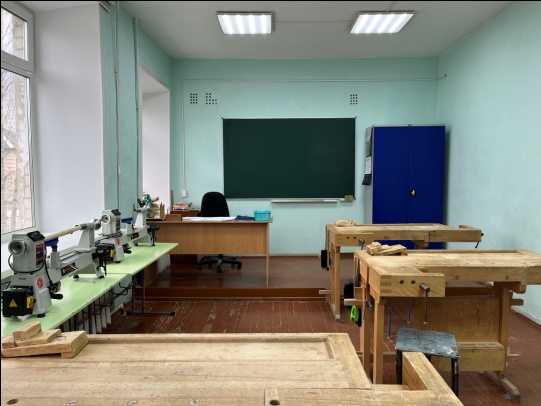 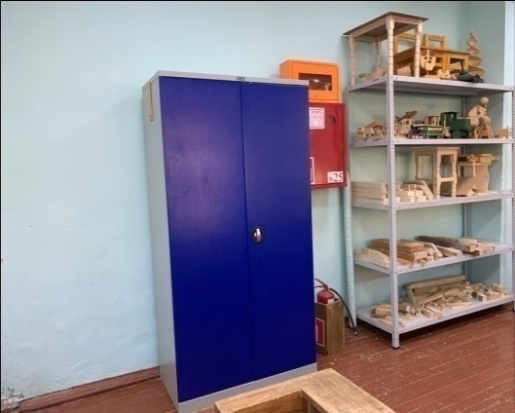 4Поварское делоУчительГаврилюк С.В.Поварское делоУчительГаврилюк С.В.Стол учительский -1 шт., стул учительский -1шт., стол ученический – 8 шт., стул ученический - 8 шт., стол – 2 шт., стул – 10 шт., стол разделочный металлический – 8 шт., многофункциональная раздвижная аудиторная доска для встраиваемой интерактивной панели – 1 шт., персональный компьютер – 1 шт., МФУ Цветной капир-принтер-сканер-факс – 1 шт., колонки – 2 шт., стеллаж книжный – 1 шт., шкаф - тумба для пособий – 1 шт., кухонный гарнитур с двойной раковиной – 1 шт., лампа для школьной доски – 2 шт., стенды демонстрационные пластиковые – 2 шт., доска пробковая –2  шт., чайник электрический – 1 шт., холодильник – 1 шт., микроволновая печь – 1 шт., посудомоечная машина – 1 шт., плита электрическая – 2 шт., вытяжка электрическая – 2 шт., блендер – 1 шт,  миксер – 1 шт., мультиварка – 1 шт., электромясорубка – 1 шт., контейнер пластиковый под спецодежду – 2 шт., контейнер пластиковый  под полотенце – 2 шт., контейнер под бытовую химию – 1 шт., контейнер пластиковый – 4 шт., силиконовый коврик для выпечки – 8 шт., щипцы для разбивания яиц – 1 шт., открывалка автоматическая для стеклянных банок – 1 шт., набор из 5ти кухонных ножей с блоком – 2 шт., блюда металлические –5 шт., набор посуды на 12 персон – 1 шт., набор из 4х разделочных досок пластиковый – 8 шт., приспособление для просеивания муки – 1 шт., кастрюля – 2 шт., сковорода – 2 шт., наглядные пособия (плакаты) – 20 шт., шторы рулонные – 4 шт.Площадь кабинета – 62,7 кв.м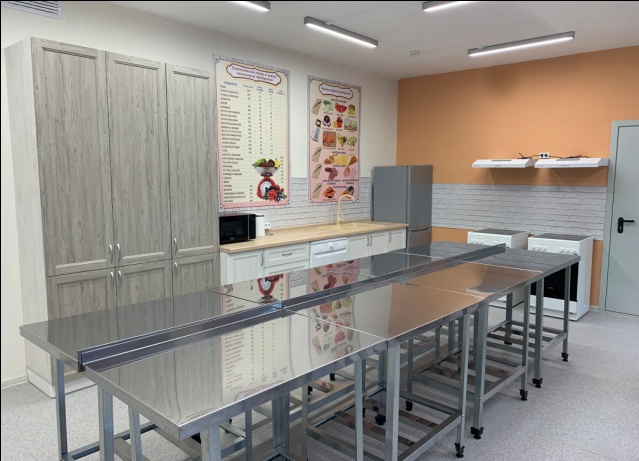 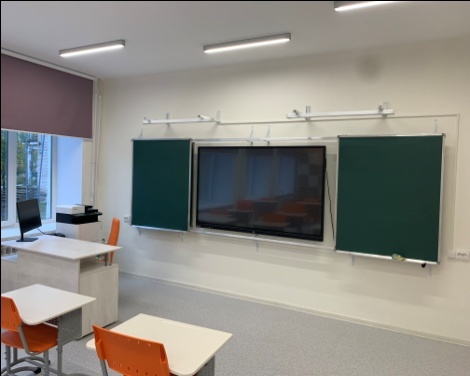 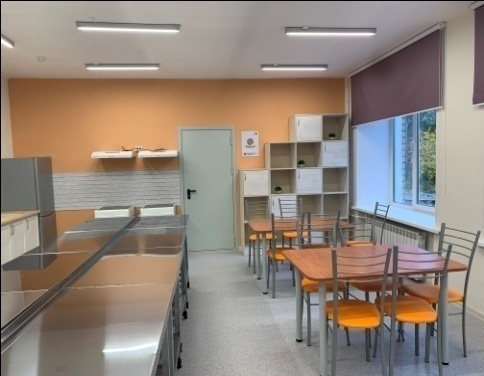 Кабинеты для дополнительного образования внеурочной деятельности, коррекционных занятийКабинеты для дополнительного образования внеурочной деятельности, коррекционных занятийКабинеты для дополнительного образования внеурочной деятельности, коррекционных занятийКабинеты для дополнительного образования внеурочной деятельности, коррекционных занятийКабинеты для дополнительного образования внеурочной деятельности, коррекционных занятийКабинеты для дополнительного образования внеурочной деятельности, коррекционных занятийКабинеты для дополнительного образования внеурочной деятельности, коррекционных занятий1КонструированиеПедагог – Хромова А.А.КонструированиеПедагог – Хромова А.А.Стеллаж -1 шт; стол трапеция на роликах - 9 шт.; стул на роликах - 9 шт.; стол учительский - 1 шт.; стул учительский - 1 шт.; доска классная меловая -1 шт.; интерактивная доска - 1 шт.; персональный компьютер -1 шт.; МФУ Цветной копир-принтер-сканер-факс -1 шт.; ноутбук «Гравитон» - 3 шт.; тумба передвижная для хранения комплектов  «Лего» -1 шт.; контейнеры для конструкторов «Лего» -10 шт.; рециркулятор - 1 шт.; рулонные шторы - 3 шт.; игровой стол мозайка - 3 шт.; стол для занятий конструированием -  3 шт.; удлинитель - 1 шт.Площадь кабинета – 48,3 кв.мСтеллаж -1 шт; стол трапеция на роликах - 9 шт.; стул на роликах - 9 шт.; стол учительский - 1 шт.; стул учительский - 1 шт.; доска классная меловая -1 шт.; интерактивная доска - 1 шт.; персональный компьютер -1 шт.; МФУ Цветной копир-принтер-сканер-факс -1 шт.; ноутбук «Гравитон» - 3 шт.; тумба передвижная для хранения комплектов  «Лего» -1 шт.; контейнеры для конструкторов «Лего» -10 шт.; рециркулятор - 1 шт.; рулонные шторы - 3 шт.; игровой стол мозайка - 3 шт.; стол для занятий конструированием -  3 шт.; удлинитель - 1 шт.Площадь кабинета – 48,3 кв.мСтеллаж -1 шт; стол трапеция на роликах - 9 шт.; стул на роликах - 9 шт.; стол учительский - 1 шт.; стул учительский - 1 шт.; доска классная меловая -1 шт.; интерактивная доска - 1 шт.; персональный компьютер -1 шт.; МФУ Цветной копир-принтер-сканер-факс -1 шт.; ноутбук «Гравитон» - 3 шт.; тумба передвижная для хранения комплектов  «Лего» -1 шт.; контейнеры для конструкторов «Лего» -10 шт.; рециркулятор - 1 шт.; рулонные шторы - 3 шт.; игровой стол мозайка - 3 шт.; стол для занятий конструированием -  3 шт.; удлинитель - 1 шт.Площадь кабинета – 48,3 кв.м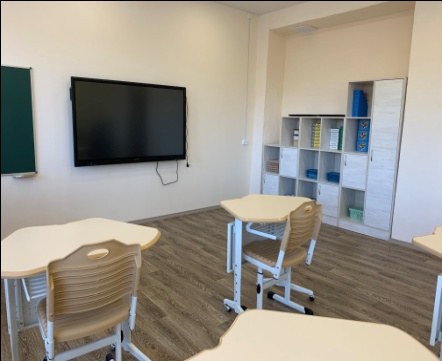 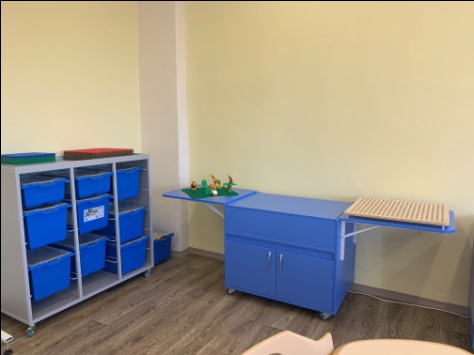 2Компьютерный классПедагог Павловская А.А.Компьютерный классПедагог Павловская А.А.Компьютер - 11 шт., ноутбук «Гравитон» – 7 шт., стулья компьютерные – 13 шт., стулья ученические (оранжевые) – 10 шт., столы компьютерные – 12 шт., стол ученический – 10 шт., стол учительский – 1 шт., тумба – 1 шт., шкаф – 2 шт., ионизатор – 1 шт., экран – 1 шт., доска ученическая – 1 шт., стенд – 2 шт., принтер – 1 шт., проектор – 1 шт., тумба передвижная для хранения комплектов «Лего» – 1 шт., наборы конструкторов «Лего» - 13 шт., клавиатура – 11 шт., мышь компьютерная – 12 шт., наушники – 1 шт.Площадь кабинета – 71,2 кв.мКомпьютер - 11 шт., ноутбук «Гравитон» – 7 шт., стулья компьютерные – 13 шт., стулья ученические (оранжевые) – 10 шт., столы компьютерные – 12 шт., стол ученический – 10 шт., стол учительский – 1 шт., тумба – 1 шт., шкаф – 2 шт., ионизатор – 1 шт., экран – 1 шт., доска ученическая – 1 шт., стенд – 2 шт., принтер – 1 шт., проектор – 1 шт., тумба передвижная для хранения комплектов «Лего» – 1 шт., наборы конструкторов «Лего» - 13 шт., клавиатура – 11 шт., мышь компьютерная – 12 шт., наушники – 1 шт.Площадь кабинета – 71,2 кв.мКомпьютер - 11 шт., ноутбук «Гравитон» – 7 шт., стулья компьютерные – 13 шт., стулья ученические (оранжевые) – 10 шт., столы компьютерные – 12 шт., стол ученический – 10 шт., стол учительский – 1 шт., тумба – 1 шт., шкаф – 2 шт., ионизатор – 1 шт., экран – 1 шт., доска ученическая – 1 шт., стенд – 2 шт., принтер – 1 шт., проектор – 1 шт., тумба передвижная для хранения комплектов «Лего» – 1 шт., наборы конструкторов «Лего» - 13 шт., клавиатура – 11 шт., мышь компьютерная – 12 шт., наушники – 1 шт.Площадь кабинета – 71,2 кв.м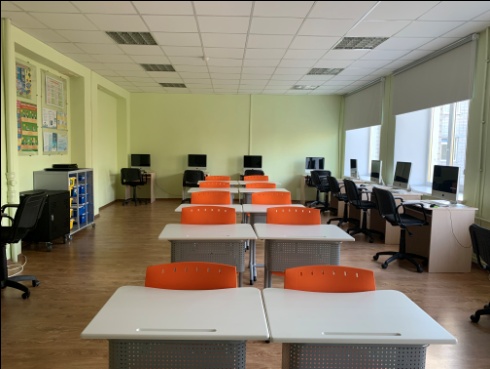 3Шахматы – шашкиПедагог Баранов А.Д.Шахматы – шашкиПедагог Баранов А.Д.Шашечная доска – 10 шт., шашки набор – 10 шт., ноутбук «Гравитон» – 2 шт., магнитная шахматная доска – 1 шт., доска ученическая – 1 шт., парты школьные – 4 шт., стулья ученические – 8 шт., стол игровой «Шахматы» -  5 шт., пуф детский квадратный черно-белый – 5 шт., табурет – 10 шт., конвектор настенный – 1 шт.Площадь кабинета – 31,9 кв.мШашечная доска – 10 шт., шашки набор – 10 шт., ноутбук «Гравитон» – 2 шт., магнитная шахматная доска – 1 шт., доска ученическая – 1 шт., парты школьные – 4 шт., стулья ученические – 8 шт., стол игровой «Шахматы» -  5 шт., пуф детский квадратный черно-белый – 5 шт., табурет – 10 шт., конвектор настенный – 1 шт.Площадь кабинета – 31,9 кв.мШашечная доска – 10 шт., шашки набор – 10 шт., ноутбук «Гравитон» – 2 шт., магнитная шахматная доска – 1 шт., доска ученическая – 1 шт., парты школьные – 4 шт., стулья ученические – 8 шт., стол игровой «Шахматы» -  5 шт., пуф детский квадратный черно-белый – 5 шт., табурет – 10 шт., конвектор настенный – 1 шт.Площадь кабинета – 31,9 кв.м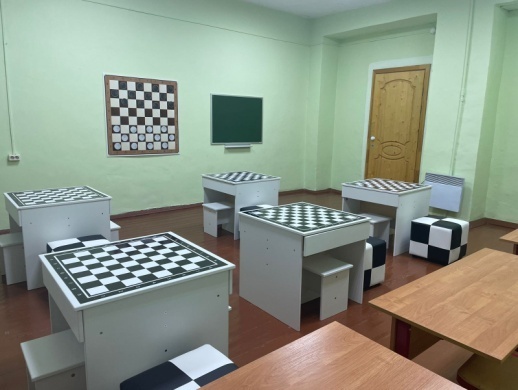 4ТренинговаяТренинговаяПуф-кресло «Груша» – 7 шт., панель пузырьковая – 1 шт., интерактивный пол – 1 шт., телевизор – 1 шт., стол-трапеция – 1 шт., рулонная штора - 1 шт..Площадь кабинета – 14,5 кв.мПуф-кресло «Груша» – 7 шт., панель пузырьковая – 1 шт., интерактивный пол – 1 шт., телевизор – 1 шт., стол-трапеция – 1 шт., рулонная штора - 1 шт..Площадь кабинета – 14,5 кв.мПуф-кресло «Груша» – 7 шт., панель пузырьковая – 1 шт., интерактивный пол – 1 шт., телевизор – 1 шт., стол-трапеция – 1 шт., рулонная штора - 1 шт..Площадь кабинета – 14,5 кв.м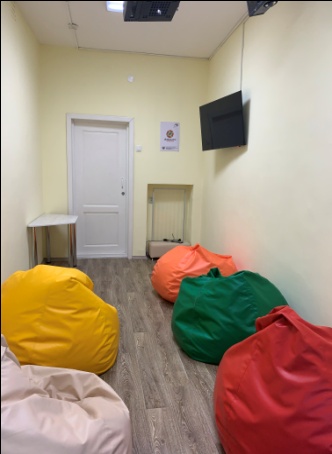 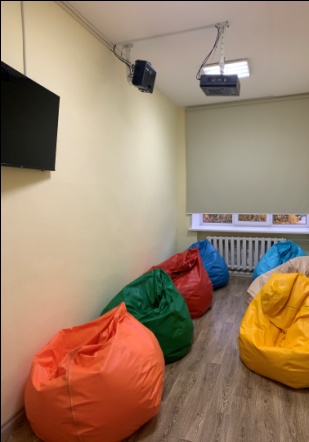 5Кабинет пескотерапииКабинет пескотерапииСветовой стол – планшет – 2 шт., песочница – 3 шт., интерактивная песочница – 1 шт., стул – 8 шт., стеллаж – 2 шт, угловая полка – 1 шт., световая штора – 1 шт., аква- панель – 1 шт. (10 м), аква-лампа – 1 шт., обогреватель - 1 шт.Площадь кабинета – 12 кв.мСветовой стол – планшет – 2 шт., песочница – 3 шт., интерактивная песочница – 1 шт., стул – 8 шт., стеллаж – 2 шт, угловая полка – 1 шт., световая штора – 1 шт., аква- панель – 1 шт. (10 м), аква-лампа – 1 шт., обогреватель - 1 шт.Площадь кабинета – 12 кв.мСветовой стол – планшет – 2 шт., песочница – 3 шт., интерактивная песочница – 1 шт., стул – 8 шт., стеллаж – 2 шт, угловая полка – 1 шт., световая штора – 1 шт., аква- панель – 1 шт. (10 м), аква-лампа – 1 шт., обогреватель - 1 шт.Площадь кабинета – 12 кв.м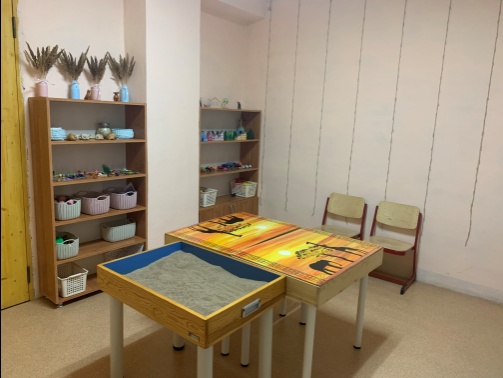 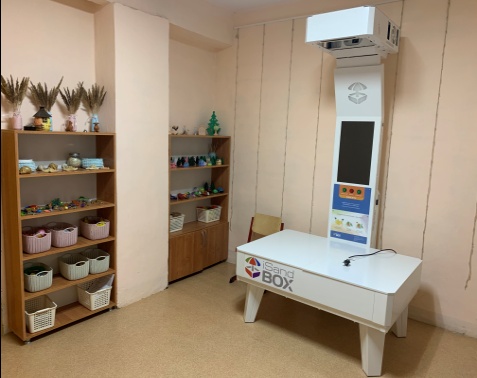 6Сенсорная комнатаСенсорная комнатаПуф-кресло «Груша» – 2 шт., терапевтическое кресло кубик (трансформер) – 4 шт., световой куб – 1 шт., панель светозвуковая интерактивная «Бесконечный тоннель» – 1 шт., панель пузырьковая – 1 шт., каскад фибероптический волокон с пультом Д/У – 1 шт., сухой бассейн с шариками (подсветка) – 1 шт., бассейн сенсорный – 1 шт., проектор «Природа» – 1 шт., проектор «Луч» - 1 шт., зеркальный шар – 1 шт., стулья детски е-7 шт., стол-полукруг – 2 шт., шкаф-тумба – 1 шт., обогреватель – 1 шт., мягкие модули –12 шт., фибероптический душ (малый)- 1 шт., сенсорное зеркало – 1 шт.,  рулонные шторы- 3 шт.Площадь кабинета – 50,1 кв.мПуф-кресло «Груша» – 2 шт., терапевтическое кресло кубик (трансформер) – 4 шт., световой куб – 1 шт., панель светозвуковая интерактивная «Бесконечный тоннель» – 1 шт., панель пузырьковая – 1 шт., каскад фибероптический волокон с пультом Д/У – 1 шт., сухой бассейн с шариками (подсветка) – 1 шт., бассейн сенсорный – 1 шт., проектор «Природа» – 1 шт., проектор «Луч» - 1 шт., зеркальный шар – 1 шт., стулья детски е-7 шт., стол-полукруг – 2 шт., шкаф-тумба – 1 шт., обогреватель – 1 шт., мягкие модули –12 шт., фибероптический душ (малый)- 1 шт., сенсорное зеркало – 1 шт.,  рулонные шторы- 3 шт.Площадь кабинета – 50,1 кв.мПуф-кресло «Груша» – 2 шт., терапевтическое кресло кубик (трансформер) – 4 шт., световой куб – 1 шт., панель светозвуковая интерактивная «Бесконечный тоннель» – 1 шт., панель пузырьковая – 1 шт., каскад фибероптический волокон с пультом Д/У – 1 шт., сухой бассейн с шариками (подсветка) – 1 шт., бассейн сенсорный – 1 шт., проектор «Природа» – 1 шт., проектор «Луч» - 1 шт., зеркальный шар – 1 шт., стулья детски е-7 шт., стол-полукруг – 2 шт., шкаф-тумба – 1 шт., обогреватель – 1 шт., мягкие модули –12 шт., фибероптический душ (малый)- 1 шт., сенсорное зеркало – 1 шт.,  рулонные шторы- 3 шт.Площадь кабинета – 50,1 кв.м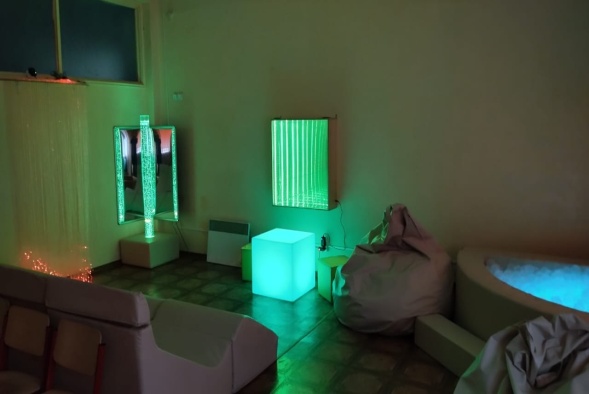 7Тренажеры Тренажеры Тренажер силовой FR401 – 1 шт, тренажер силовой АЛЕКС – 1 шт, беговая дорожка – 1 шт., велотренажер ВС – 1 шт., дорожка беговая магнитная ВТ – 1 шт., вибромассажер – 1 шт., скамья для пресса – 2 шт., степпер – 2 шт.Площадь кабинета – 32,3 кв.мТренажер силовой FR401 – 1 шт, тренажер силовой АЛЕКС – 1 шт, беговая дорожка – 1 шт., велотренажер ВС – 1 шт., дорожка беговая магнитная ВТ – 1 шт., вибромассажер – 1 шт., скамья для пресса – 2 шт., степпер – 2 шт.Площадь кабинета – 32,3 кв.мТренажер силовой FR401 – 1 шт, тренажер силовой АЛЕКС – 1 шт, беговая дорожка – 1 шт., велотренажер ВС – 1 шт., дорожка беговая магнитная ВТ – 1 шт., вибромассажер – 1 шт., скамья для пресса – 2 шт., степпер – 2 шт.Площадь кабинета – 32,3 кв.м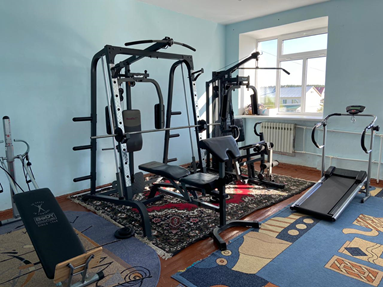 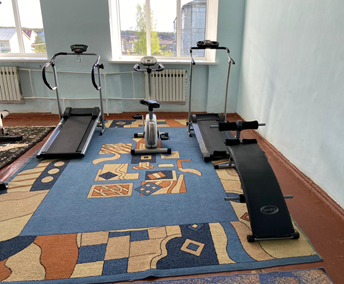 Кабинеты специалистовКабинеты специалистовКабинеты специалистовКабинеты специалистовКабинеты специалистовКабинеты специалистовКабинеты специалистов1Кабинет учителя – логопедаПедагог- Шучева Н.В.Кабинет учителя – логопедаПедагог- Шучева Н.В.Парта (одноместная)- 4 шт., парта (двухместная) – 1 шт., стул учительский – 1 шт., стул (ученический) – 6 шт., стенд «Алфавит» - 1шт., зеркало – 1 шт., лампа дневного света перед зеркалом – 1 шт., стол угловой (учительский) – 1шт., стенка -1 шт., ноутбук -1 шт., принтер – 1 шт., интерактивная доска - 1 шт.; рулонные шторы - 2 шт.; обогреватель – 1 шт., часы – 1 шт.,урна – 1 шт, удлинитель - 1 шт., дидактическое и методическое оборудование для диагностики, консультирования «Море словесности» - 1 шт., тренажер-корректор зеркального письма «Почерк Леонардо» - 1 шт.Площадь кабинета – 22,5 кв.мПарта (одноместная)- 4 шт., парта (двухместная) – 1 шт., стул учительский – 1 шт., стул (ученический) – 6 шт., стенд «Алфавит» - 1шт., зеркало – 1 шт., лампа дневного света перед зеркалом – 1 шт., стол угловой (учительский) – 1шт., стенка -1 шт., ноутбук -1 шт., принтер – 1 шт., интерактивная доска - 1 шт.; рулонные шторы - 2 шт.; обогреватель – 1 шт., часы – 1 шт.,урна – 1 шт, удлинитель - 1 шт., дидактическое и методическое оборудование для диагностики, консультирования «Море словесности» - 1 шт., тренажер-корректор зеркального письма «Почерк Леонардо» - 1 шт.Площадь кабинета – 22,5 кв.м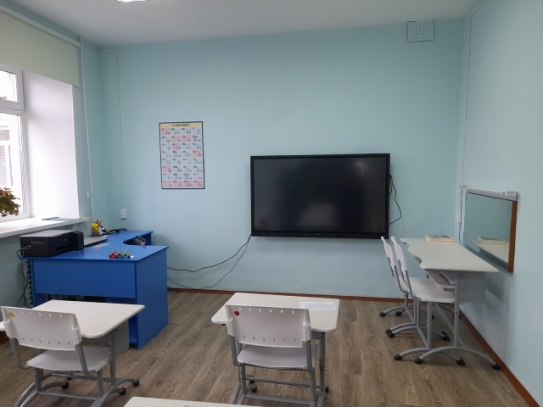 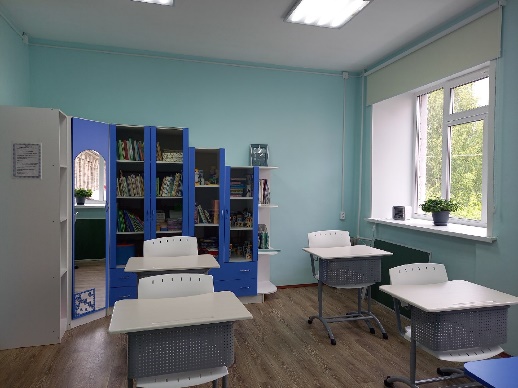 2Кабинет учителя – логопедаПедагог- Никитинская О.А.Кабинет учителя – логопедаПедагог- Никитинская О.А.Доска ученическая – 1 шт., парта (одноместная)- 4 шт., парта (двухместная) – 1шт., стул учительский – 1 шт., стул (ученический) – 1 шт., логопедический комплекс «UTSKids 43» - 1 шт., стенд «Алфавит» - 1 шт., зеркало – 1 шт., лампа дневного света перед зеркалом – 1 шт., кронштейн -1 шт., телевизор – 1 шт., стол угловой (учительский) – 1шт., стенка -1 шт., ноутбук -1 шт., рулонные шторы- 2 шт..Площадь кабинета – 23,1 кв.мДоска ученическая – 1 шт., парта (одноместная)- 4 шт., парта (двухместная) – 1шт., стул учительский – 1 шт., стул (ученический) – 1 шт., логопедический комплекс «UTSKids 43» - 1 шт., стенд «Алфавит» - 1 шт., зеркало – 1 шт., лампа дневного света перед зеркалом – 1 шт., кронштейн -1 шт., телевизор – 1 шт., стол угловой (учительский) – 1шт., стенка -1 шт., ноутбук -1 шт., рулонные шторы- 2 шт..Площадь кабинета – 23,1 кв.м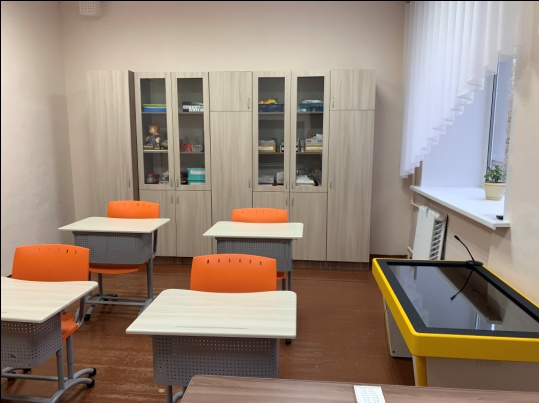 3Кабинет учителя – логопедаПедагог- Авдушева С.В.Кабинет учителя – логопедаПедагог- Авдушева С.В.Стол учительский -1 шт., стул учительский -1шт.,  парта ученическая – 1 шт., стол ученический – 6 шт., стул ученический -8 шт.,  тумбочка – 1 шт.,  доска меловая магнитная одноэлементная  - 1 шт., телевизор - 1 шт., тумба – 1 шт., стенка мебельная – 1 шт., профессиональный стол логопеда «Инклюзив Лого - pro макс» - 1 шт., Монитор – 1 шт., зеркало настенное – 1 шт, тумба для аудиторной доски – 1 шт., дидактическое и методическое оборудование для диагностики, консультирования «Море словесности» - 1 шт, планшет-тренажер «Счёт» - 1 шт.Площадь кабинета – 31,3 кв.мСтол учительский -1 шт., стул учительский -1шт.,  парта ученическая – 1 шт., стол ученический – 6 шт., стул ученический -8 шт.,  тумбочка – 1 шт.,  доска меловая магнитная одноэлементная  - 1 шт., телевизор - 1 шт., тумба – 1 шт., стенка мебельная – 1 шт., профессиональный стол логопеда «Инклюзив Лого - pro макс» - 1 шт., Монитор – 1 шт., зеркало настенное – 1 шт, тумба для аудиторной доски – 1 шт., дидактическое и методическое оборудование для диагностики, консультирования «Море словесности» - 1 шт, планшет-тренажер «Счёт» - 1 шт.Площадь кабинета – 31,3 кв.м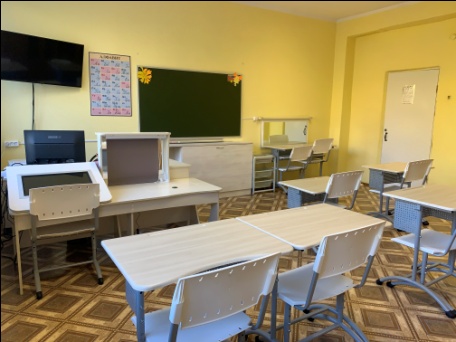 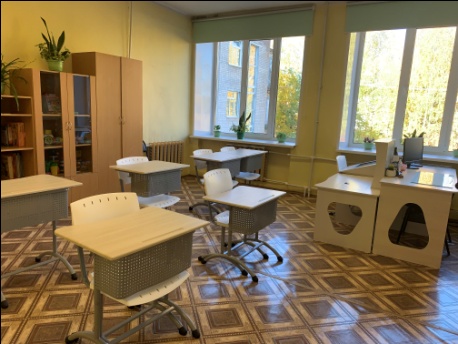 4Кабинет педагога - психологаПедагог-      Стрелова С.В.Кабинет педагога - психологаПедагог-      Стрелова С.В.Стенка – шкаф – 1 шт.; стеллаж – 1 шт.; аквариум – 1 шт.; стол – полукруг – 2 шт.; стулья учебные – 6 шт.; профессиональный стол психолога «Алма pro» - 1 шт.; стул – 1 шт.; тумба – 1 шт.; принтер – 1 шт.; урна – 1 шт.; обогреватель – 1 шт.; пробковый демонстрационный стенд – 1 шт., рулонные шторы- 1 шт..Площадь кабинета – 15 кв.м Стенка – шкаф – 1 шт.; стеллаж – 1 шт.; аквариум – 1 шт.; стол – полукруг – 2 шт.; стулья учебные – 6 шт.; профессиональный стол психолога «Алма pro» - 1 шт.; стул – 1 шт.; тумба – 1 шт.; принтер – 1 шт.; урна – 1 шт.; обогреватель – 1 шт.; пробковый демонстрационный стенд – 1 шт., рулонные шторы- 1 шт..Площадь кабинета – 15 кв.м 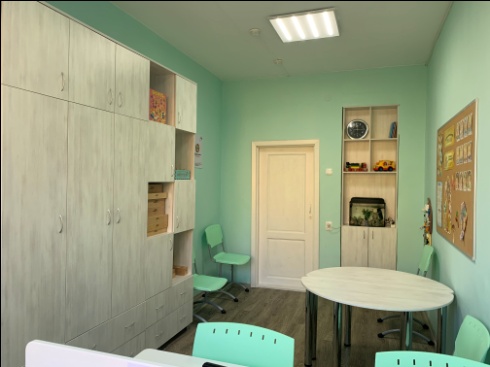 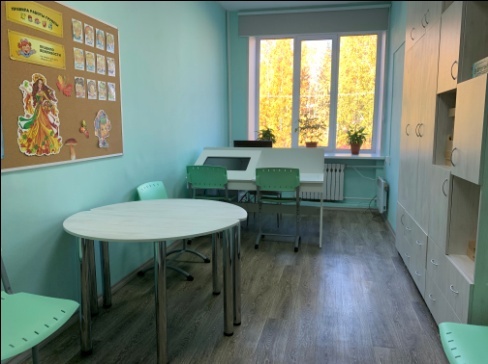 5Кабинет педагога - психологаПедагог- Кордумова Л.Б.Кабинет педагога - психологаПедагог- Кордумова Л.Б.Стенка – шкаф – 1 шт.; профессиональный стол психолога «Алма pro» - 1 шт.; стол-трапеция – 2 шт.; стулья- 9 шт.; тумба – 1 шт.; принтер – 1 шт.; урна – 1 шт.; обогреватель – 1 шт.; кашпо высокое – 1 шт.; стенд- демонстрационный – 1 шт., рулонные шторы- 1 шт.Площадь кабинета – 15,6 кв.мСтенка – шкаф – 1 шт.; профессиональный стол психолога «Алма pro» - 1 шт.; стол-трапеция – 2 шт.; стулья- 9 шт.; тумба – 1 шт.; принтер – 1 шт.; урна – 1 шт.; обогреватель – 1 шт.; кашпо высокое – 1 шт.; стенд- демонстрационный – 1 шт., рулонные шторы- 1 шт.Площадь кабинета – 15,6 кв.м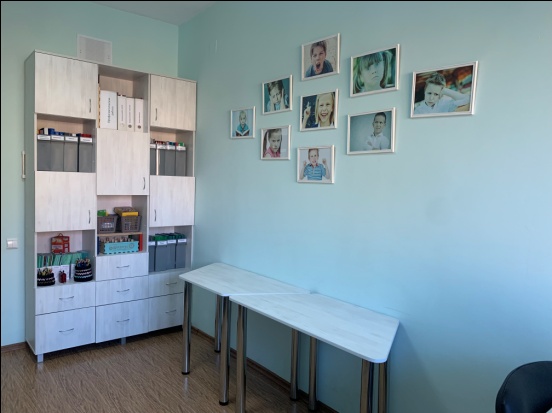 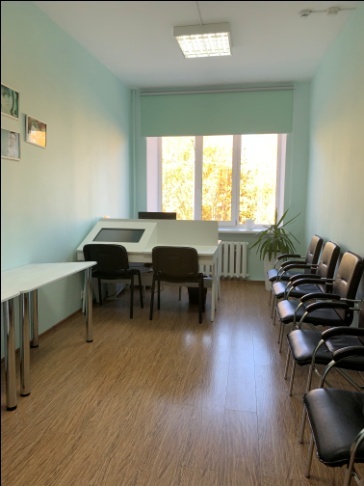 6Кабинет социального педагогаПедагог – Устинова О.В.Кабинет социального педагогаПедагог – Устинова О.В.Стол компьютерный -1 шт., стол для заседаний -1шт., стул-12 шт,  шкаф- стеллаж – 2 шт., шкаф с зеркалом для одежды-1 шт.,  лампа -1 шт.,  стенд пробковый - 1 шт, компьютер-1 шт., принтер-1 шт.Площадь кабинета – 30,8 кв.мСтол компьютерный -1 шт., стол для заседаний -1шт., стул-12 шт,  шкаф- стеллаж – 2 шт., шкаф с зеркалом для одежды-1 шт.,  лампа -1 шт.,  стенд пробковый - 1 шт, компьютер-1 шт., принтер-1 шт.Площадь кабинета – 30,8 кв.м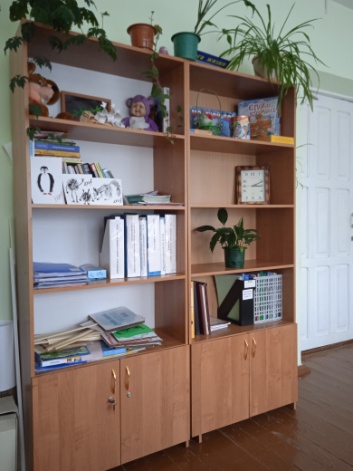 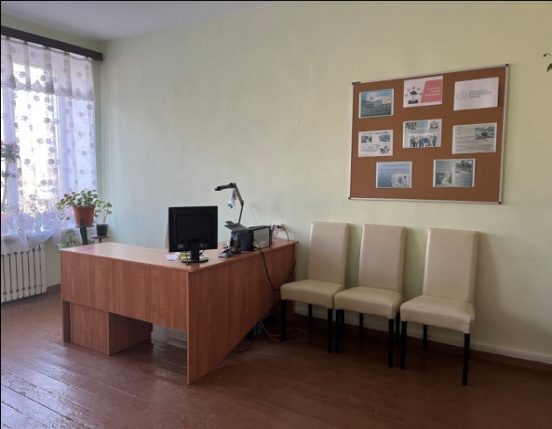 7Кабинет педагога – организатораПедагог –                           Вельямидова П.О.Кабинет педагога – организатораПедагог –                           Вельямидова П.О.Стенка-шкаф- 1 шт., стол письменный - 1 шт., стул -4 шт., принтер -1 шт, монитор – 1 шт, системный блок – 1 шт.Площадь кабинета – 10,2 кв.мСтенка-шкаф- 1 шт., стол письменный - 1 шт., стул -4 шт., принтер -1 шт, монитор – 1 шт, системный блок – 1 шт.Площадь кабинета – 10,2 кв.м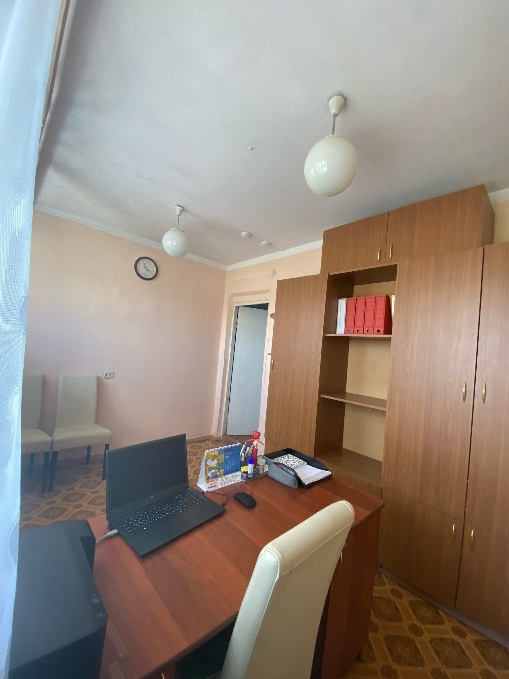 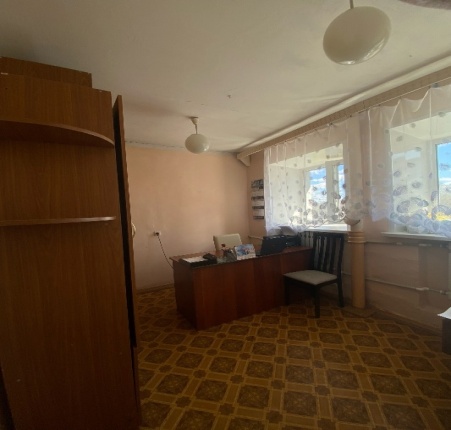 1Актовый залАктовый залТелевизор – 1 шт, пианино – 1 шт., стулья полумягкие для актового зала – 120 шт., шторы актовый зал – 276,2 мПлощадь актового зала – 151,1 кв.мТелевизор – 1 шт, пианино – 1 шт., стулья полумягкие для актового зала – 120 шт., шторы актовый зал – 276,2 мПлощадь актового зала – 151,1 кв.м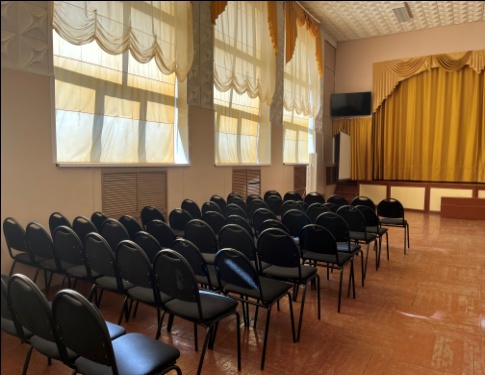 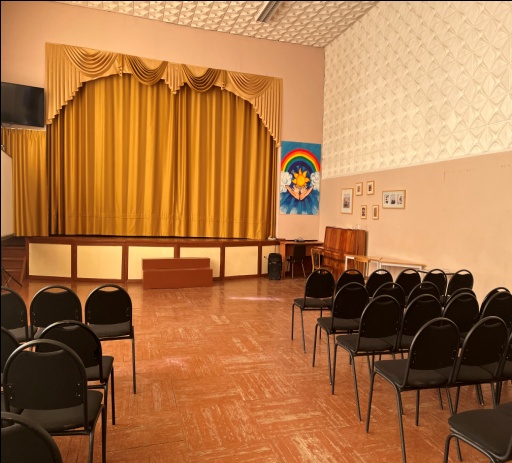 2.Кабинет адаптивной физической культуры,  ЛФКУчитель Васендина Е.И.Кабинет адаптивной физической культуры,  ЛФКУчитель Васендина Е.И.Стеллаж мебельный – 1 шт., гимнастическая стенка – 1 шт., мат спортивный складной – 5 шт., коврик гимнастический  - 15 шт., коврик массажный модульный – 3 комплекта., бордюр  -  балансир – 3 комплекта, мяч с ячейками – 2 шт.; мяч – ежик резиновый - 15 шт.; мяч – ежик пластиковый – 4 шт., мяч фитбол (75 см) - 1шт., мяч фитбол (65 см) – 5 шт., тактильная дорожка – 1 шт., дорожка (разметка) для прыжков в длину с места – 1 шт., балансированные доски – 6 шт., Лабиринт для опорно – двигательного аппарата 2 в 1 – 1 шт., лабиринт для опорно-двигательного аппарата "Змейка" - 1 шт., лабиринт для опорно-двигательного аппарата "Спираль" - 1 шт., оксицикл многофункциональный тренажер – 1 шт., тренажер «Бегущий по волнам» – 2 шт.Площадь кабинета – 47,7 кв.мСтеллаж мебельный – 1 шт., гимнастическая стенка – 1 шт., мат спортивный складной – 5 шт., коврик гимнастический  - 15 шт., коврик массажный модульный – 3 комплекта., бордюр  -  балансир – 3 комплекта, мяч с ячейками – 2 шт.; мяч – ежик резиновый - 15 шт.; мяч – ежик пластиковый – 4 шт., мяч фитбол (75 см) - 1шт., мяч фитбол (65 см) – 5 шт., тактильная дорожка – 1 шт., дорожка (разметка) для прыжков в длину с места – 1 шт., балансированные доски – 6 шт., Лабиринт для опорно – двигательного аппарата 2 в 1 – 1 шт., лабиринт для опорно-двигательного аппарата "Змейка" - 1 шт., лабиринт для опорно-двигательного аппарата "Спираль" - 1 шт., оксицикл многофункциональный тренажер – 1 шт., тренажер «Бегущий по волнам» – 2 шт.Площадь кабинета – 47,7 кв.м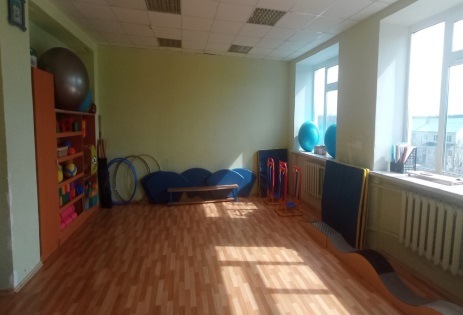 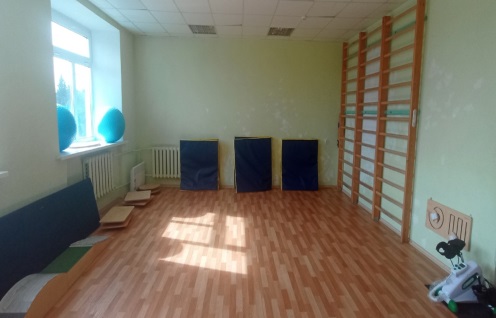 3.БиблиотекаПедагог – библиотекарьКузнецова Г.В.БиблиотекаПедагог – библиотекарьКузнецова Г.В.Стол для библиотекаря – 1 шт., стул для библиотекаря – 2 шт., стол для компьютера – 1 шт., стол треугольный – 10 шт., стул – 13 шт., стеллажи для книг – 19 шт., полки для книг – 2 шт., полки для книжных выставок – 2 шт., полка подвесная – 1 шт., ноутбук – 1 шт., принтер – 1 шт., обогреватель – 1 шт.Площадь кабинета – 56,7 кв.мСтол для библиотекаря – 1 шт., стул для библиотекаря – 2 шт., стол для компьютера – 1 шт., стол треугольный – 10 шт., стул – 13 шт., стеллажи для книг – 19 шт., полки для книг – 2 шт., полки для книжных выставок – 2 шт., полка подвесная – 1 шт., ноутбук – 1 шт., принтер – 1 шт., обогреватель – 1 шт.Площадь кабинета – 56,7 кв.м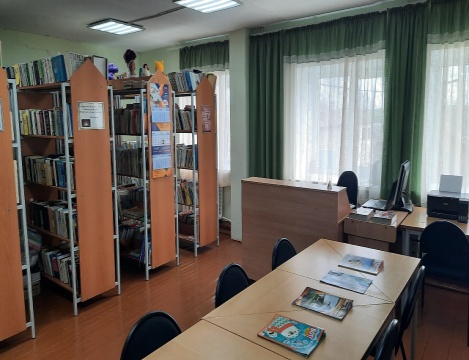 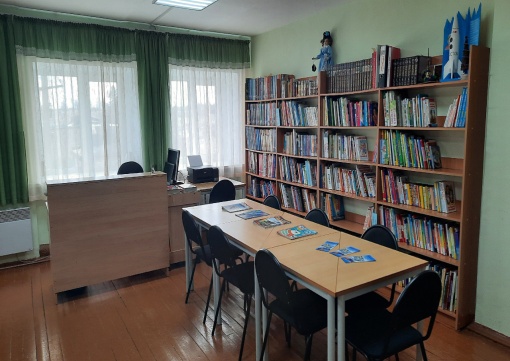 4.Читальный залЧитальный залСтол треугольный – 15 шт., стеллажи для книг – 6 шт., шкаф – 1 шт., тумбочка – 1 шт., тумба для телевизора – 1 шт., стул – 16 шт., экран – 1 шт., доска трёхстворчатая – 1 шт., доска-стенд – 1 шт., проектор – 1 шт., обогреватель – 1 шт., телевизор – 1 шт.Площадь кабинета – 34,1 кв.мСтол треугольный – 15 шт., стеллажи для книг – 6 шт., шкаф – 1 шт., тумбочка – 1 шт., тумба для телевизора – 1 шт., стул – 16 шт., экран – 1 шт., доска трёхстворчатая – 1 шт., доска-стенд – 1 шт., проектор – 1 шт., обогреватель – 1 шт., телевизор – 1 шт.Площадь кабинета – 34,1 кв.м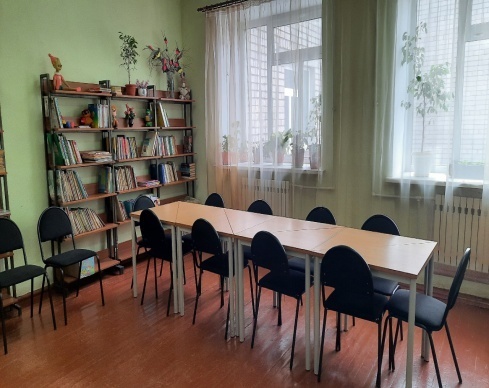 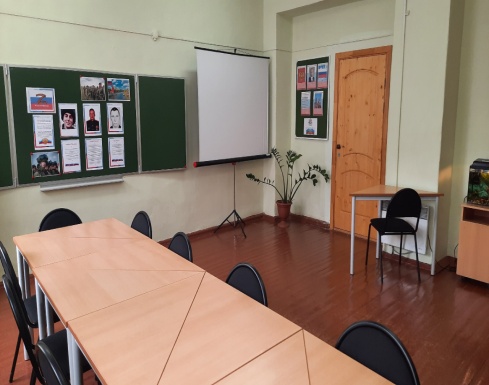 